Trick or Science: Challenge Activity DirectionsTrick or Science: Challenge Student SheetReflecting on the Light Challenges:Tell whether each challenge is an example of reflection, or refraction. Give evidence from the challenge to support your answers.Reflecting on the Light Challenges ANSWER KEYTell whether each challenge is an example of reflection, or refraction. Give evidence from the challenge to support your answers.Light Behavior Check for UnderstandingMario was learning about light behavior in science class, and the teacher showed the class a prism similar to the one in figure 1 below.  Which behavior of light explains this observation? SC.7.P.10.2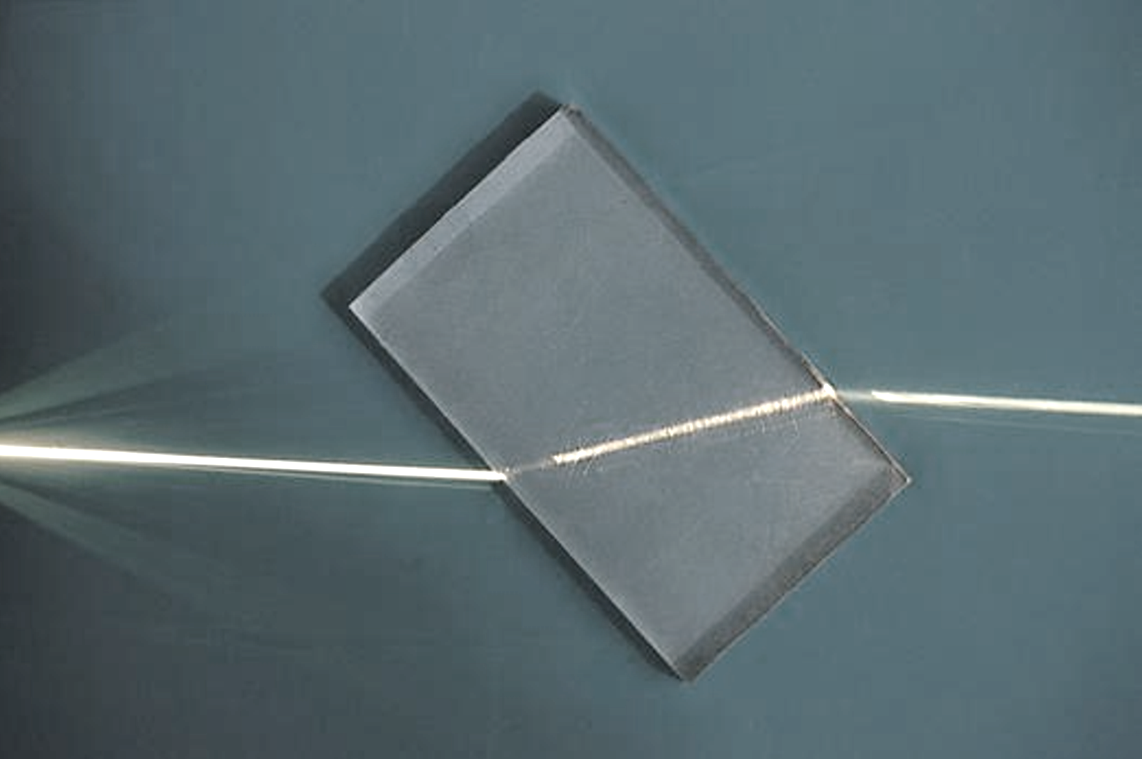 Figure 1Reflection					c. DiffusionRefraction					d. InterferenceWhen a wave hits a surface through which it cannot pass, it bounces back.  This interaction with the surface is called: SC.7.P.10.2InterferenceDiffractionReflectionRefractionA beam of light is shining on the surface of a liquid. Which diagram shows what happens when the light is reflected by the liquid?  SC.7.P.10.2	a. Light wave 					c. Light wave	liquid					liquid 				                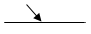 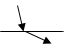 	 b. Light wave 				          	d. Light wave 	liquid	 					liquid 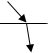 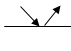 Rainbows are created when light passes through rain drops and separates into the different colors of light. Rainbows are a great example of light being: SC.7.P.10.2InterferedDiffractedReflectedRefractedHow is working with models of reflection and refraction, such as mirrors and prisms, beneficial to learning about the concepts? SC.7.N.3.2Without the model, you cannot see reflection and refraction.Without the model, reflection and refraction would be too small to see.  Without the model, you would not easily be able to experiment with reflection and refraction.Without the model, it would be much too dangerous to work with reflection and refraction. Light Behavior Check for Understanding Answer KeyMario was learning about light behavior in science class, and the teacher showed the class a prism similar to the one in figure 1 below.  Which behavior of light explains this observation? SC.7.P.10.2Figure 1Reflection					c. DiffusionRefraction					d. InterferenceWhen a wave hits a surface through which it cannot pass, it bounces back.  This interaction with the surface is called: SC.7.P.10.2InterferenceDiffractionReflectionRefractionA beam of light is shining on the surface of a liquid. Which diagram shows what happens when the light is reflected by the liquid?  SC.7.P.10.2	a. Light wave 					c. Light wave	liquid					liquid 				                	 b. Light wave 				          	d. Light wave 	liquid	 					liquid Rainbows are created when light passes through rain drops and separates into the different colors of light. Rainbows are a great example of light being: SC.7.P.10.2RefractedReflectedInterferedDiffractedHow is working with models of reflection and refraction, such as mirrors and prisms, beneficial to learning about the concepts? SC.7.N.3.2Without the model, you cannot see reflection and refraction.Without the model, reflection and refraction would be too small to see.  Without the model, you would not easily be able to experiment with reflection and refraction.Without the model, it would be much too dangerous to work with reflection and refraction. Challenge #1a. Divide into 2 groups.  b. Each group gets a mirror and stands at opposite ends of the table.  c. Arrange the mirrors on the table so that when you look into the other group’s mirror you see the other group’s members; not yourself (hint: move mirrors to see the reflection of your group). d. Draw your final configuration on your challenge sheet. Challenge #4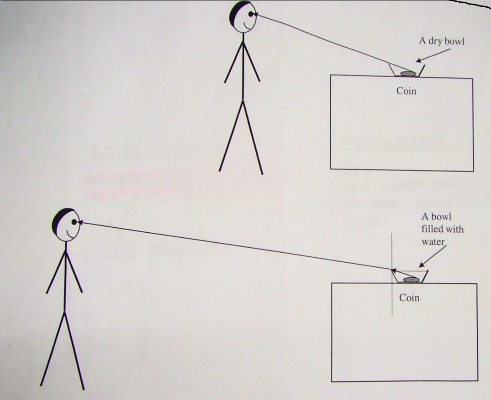 Figure 1a. Place the penny in the bowl. b. Have group member #1 walk backwards to where they can no longer see the coin in the bowl. Have group member #2 measure the distance from the group member to the bowl and record this distance as distance #1 on your challenge sheet.  c. Have group member #3 pour water into the bowl until person #1 can see the penny again. Person #1 now walks backward again until they cannot see the penny anymore. d. Have person #2 or #4 measure the new distance and record it on your challenge sheet as distance #2. Use figure 1 to help you if you need it. Challenge #2a. Place the card with the arrows drawn on it upright behind an empty glass beaker 18 centimeters away.b. Have each group member draw what they observe.c. Fill the beaker ½ way with water or until 1 arrow is underwater.d. Have each group member draw what they observe.e. Add water to the beaker until it is full.f. Have each group member draw what they observe.Challenge #4Figure 1a. Place the penny in the bowl. b. Have group member #1 walk backwards to where they can no longer see the coin in the bowl. Have group member #2 measure the distance from the group member to the bowl and record this distance as distance #1 on your challenge sheet.  c. Have group member #3 pour water into the bowl until person #1 can see the penny again. Person #1 now walks backward again until they cannot see the penny anymore. d. Have person #2 or #4 measure the new distance and record it on your challenge sheet as distance #2. Use figure 1 to help you if you need it. Challenge #3a. Using a beaker and a straw, place the straw into the beaker. Each group member draws what they are observing. b. Have a group member fill the beaker half way with water while keeping the straw in the beaker. Each group member draws what they are observing. c. Have a group member fill the beaker all the way with water while keeping the straw in the beaker. Each group member draws what they are observing.Challenge #3a. Using a beaker and a straw, place the straw into the beaker. Each group member draws what they are observing. b. Have a group member fill the beaker half way with water while keeping the straw in the beaker. Each group member draws what they are observing. c. Have a group member fill the beaker all the way with water while keeping the straw in the beaker. Each group member draws what they are observing.Challenge #1Draw your group configuration in this space:Challenge #1Draw your group configuration in this space:Challenge #4Distance #1:Distance #2: Challenge #4Distance #1:Distance #2: Challenge #2                                                                                      Empty BeakerBeaker half fullBeaker half fullBeaker fullChallenge #3                                     Empty BeakerBeaker half fullBeaker half fullBeaker fullReflectionRefractionThe process of light “bouncing” off of a surface. Light bounces off a surface at the same angle that the light goes in.The process of light “bending” as it passes from one medium to another. Light bends differently depending on what medium (liquid/gas) it travels through.Challenge #1Challenge #2Challenge #3Challenge #4ReflectionRefractionThe process of light “bouncing” off of a surface. Light bounces off a surface at the same angle that the light goes in.The process of light “bending” as it passes from one medium to another. Light bends differently depending on what medium (liquid/gas) it travels through.Challenge #1In this challenge, light reflects off the mirrors to allow students to see one another. Refraction does not take place in this challenge. Challenge #2Light is reflecting off the card and the arrows to allow students to see the arrows. Light is refracting from the air to water and back to air to cause the change in direction that students see in the arrows. Challenge #3Light is reflecting off the straw and the beaker to allow students to see them. Light is refracting from the air to water to cause the change in direction (bend) of the straw. Challenge #4Light is reflecting off the bowl and the penny to allow students to see them.Light is refracting from the air to water to cause the change in location (bend) of the penny.